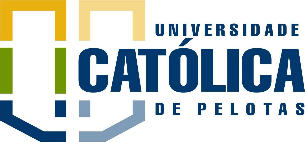 UNIVERSIDADE CATÓLICA DE PELOTASCCST – CENTRO DE CIÊNCIAS SOCIAIS E TECNOLÓGICAS MESTRADO EM ENGENHARIA ELETRÔNICA E COMPUTAÇÃOANEXO IIINOME:                                                                      e-mail:Orientadores sugeridos:Linha de Pesquisa:FORMULÁRIO DE PROPOSTA E PLANO DE ATIVIDADES1.  Introdução  (exponha  de  forma  concisa  a  sua  motivação  para  a  realização  do  Mestrado  em  Engenharia  Eletrônica  eComputação)2. Experiência Prévia (comente a sua experiência prévia acadêmica e/ou profissional relacionada às áreas de Engenharia e/ou Computação )3. Expectativa em Relação à sua Formação (comente  como  o  mestrado  poderá  impactar  as  suas  atividades profissionais atuais ou futuras).4. Referências Pessoais (indique nomes de pessoas que possam recomendar ou opinar sobre a sua trajetória acadêmica e/ou profissional. Inclua a afiliação e o email de contato de cada pessoa).5. Plano de Atividades (relacione as disciplinas que pretende cursar).Data: _      /      _/ 	Assinatura do Orientador                               Assinatura do Aluno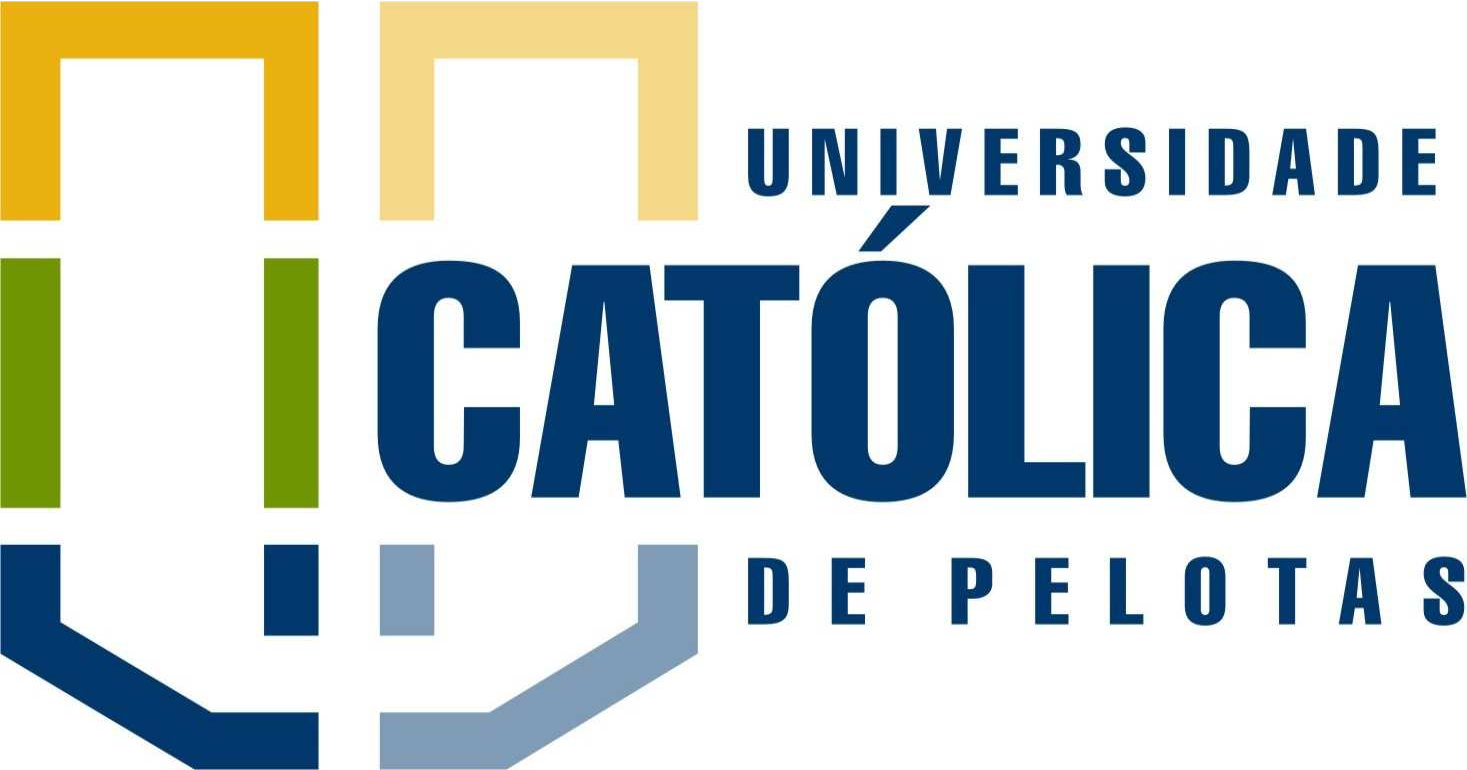 UNIVERSIDADE CATÓLICA DE PELOTASANEXO IVCARTA DE RECOMENDAÇÃOA informação a seguir deve der preenchida pelo candidatoNOME DO  CANDIDATO: ________________________________________________________________DIPLOMADO EM (curso): ________________________________________________________________A informação a seguir deve ser fornecida pela pessoa que dará as referências sobre o candidatoO candidato acima identificado está se inscrevendo na Pós-Graduação em Engenharia Eletrônica e Computação da UCPel, para   o   Curso   de   Mestrado. Estas informações, De caráter CONFIDENCIAL, são necessárias para que possamos julgar da conveniência ou não da aceitação do candidato como aluno do Curso. Por favor, preencha os itens a seguir.1. Conheço o candidato desdeem curso de graduaçãoem curso de pós-graduação outros (especifique):2. Com relação ao candidato, fui seu:Chefe de Departamento Professor Orientador Professor em uma DisciplinaProfessor em várias DisciplinasOutras Funções (especifique):3. Como classifica o candidato quanto aos atributos indicados no quadro abaixo:4. Comparando este candidato com outros alunos ou técnicos, com nível equivalente de educação e experiência, classifique a sua aptidão para realizar estudos e pesquisas em nível de mestrado. Classifico o candidato entre:os 5% mais aptos os 10% mais aptos os 30% mais aptos os 50% mais aptosos 50% menos aptosos 10% menos aptos5. Informações AdicionaisEstamos particularmente  interessados  na  avaliação  do  potencial  acadêmico  e  profissional  do candidato  para  estudos  e pesquisa  da  área  da  Engenharia  Eletrônica e  Computação.  Por favor, forneça uma  descrição  detalhada  dos  pontos  positivos  e  negativos  do  seu  desempenho,  que possam  ser  úteis  para  nossa  avaliação  do  candidato. Comentários sobre caráter,  integridade  e motivação serão úteis, se  julgados pertinentes.  A experiência na qual a opinião do  avaliador  se baseou também deve ser  descrita. Se possível, compare o candidato com outros estudantes da mesma turma ou curso, ou com pessoas que tenham o mesmo nível de experiência. Anexe uma folha extra se precisar de espaço adicional. As informações são confidenciais.Data:           /          /      _                                                                                                                  _(assinatura)NOME:TITULAÇÃO (Título, Instituição e ano):INSTITUIÇÃO ONDE ATUA:Nível  (Atributos do Candidato)EXCELENTEMUITO BOMBOMREGULARFRACOSEM CONDIÇÕES PARA INFORMARDomínio em sua área de conhecimento científicoFacilidade de aprendizado/ capacidade intelectualAssiduidade, perseverançaRelacionamento com colegas e superioresIniciativa, desembaraço, originalidade e liderançaCapacidade de expressão escritaConhecimento em Inglês